INDICAÇÃO Nº 5136/2018Sugere ao Poder Executivo Municipal que realize os serviços de dedetização e ou desinsetização, no Bairro C.H. dos Trabalhadores, neste município. Excelentíssimo Senhor Prefeito Municipal, Nos termos do Art. 108 do Regimento Interno desta Casa de Leis, dirijo-me a Vossa Excelência para sugerir ao setor competente que realize os serviços de dedetização e ou desinsetização, no Bairro C.H. dos Trabalhadores, neste município. Justificativa:Conforme inúmeras reivindicações dos moradores do bairro o Bairro C.H. dos Trabalhadores, este vereador vem sendo procurado devido a infestação de escorpiões em suas residências, necessitando assim de aplicação de veneno contra tal animal peçonhento. Os moradores relatarem que em algumas residências foi encontrado 07 (sete) escorpiões em um único dia. Dessa forma solicito uma vistoria minuciosa no bairro. Diante das justificativas acima apresentadas, solicitamos URGÊNCIA no atendimento desta indicação.Plenário “Dr. Tancredo Neves”, em 13 de novembro de 2018.JESUS VENDEDOR-Vereador / Vice Presidente-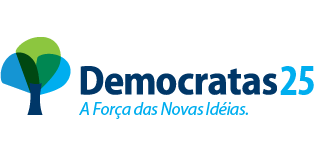 